 UnitedPlaycentre 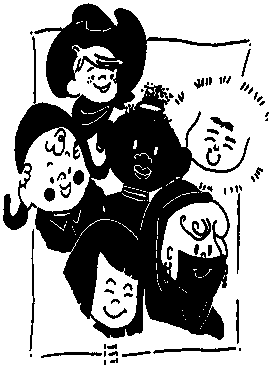 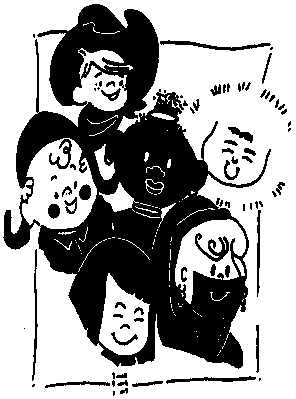 3 Gatley Road, Rondebosch(021) 686-3228FEE STRUCTURE FOR 2022Nursery (0- 3 years)					Annual Bi-annualTermly MonthlyPre-school (3- 5 years)					     Annual         Bi-annual    Termly   MonthlyAftercare/holiday careIntra Murals School fees include  Tissues, wet wipes for cleaning faces, anti-bacterial handwash, hand sanitizer, paper towels, plastic bags (for soiled clothing)Fees exclude:  All extra-mural activities Special dietary requirements (due to allergies or for religious reasons)Attached additional requirements School fees are calculated on an annual basis and are charged monthly over a period of 12 months (January to December)School closes between Christmas and New Year and on all public holidays.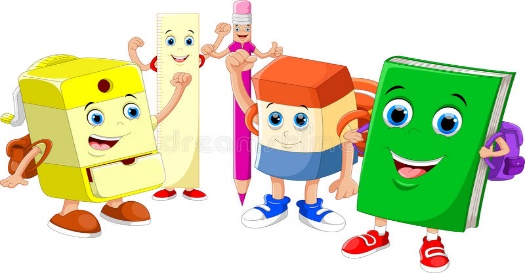 An extra set of clothing (in a Ziplock bag)Apron with sleeves Water bottleSun hat (summer months) if your child does not have a visor hatSunblockHairbrush/combBlanket for rest time (winter months)Beanie (winter months)A face mask/visor/ visor hat for children over 2 years5l ice cream container Jumbo crayons (1- 5 year olds)Jumbo Koki’s (3-5 year olds)Disposable gloves for all children requiring nappy changes (available from school @ R30)Wet wipes x 1 packet for all children requiring nappy changesCream for bottoms if not using Fissan Paste or VaselineBabies Formula bottles ready made for the day2 Sippy cups – one for tea time and snack time and one for access to water all day  PLEASE NOTE THAT WE ARE CURRENTLY NOT ALLOWING SCHOOL BAGS AT SCHOOL DUE TO COVID PROTOCOLS. Deposit/Placement fee (refundable off last month of attendance fee)                              R2300Sibling discount                                                                                                                              R150/month Half day     7:30 – 12:15R39744      R20976         R10764R3680Full day7:30 – 17:30R51084      R26964         R13836  R4730Half day       7:30 – 13:00    39744         R20976          R10764    R3680Full day       7:30 – 17:30                                                             51084         R26964          R13836    R4730Casual aftercare (12:30 – 17:30)                                              R80Casual holiday care (past pupils Grade R and younger)     R220 per day These activities are included in the school fees Clamber club                                                   Ladybirds Frogs Butterflies Wriggle and Rhyme                                        Ladybirds Frogs Butterflies Starfish Puppies Monkeys Little Leaders                                                                     Frogs Butterflies Starfish Puppies MonkeysGross Motor Programme                                                Frogs Butterflies Starfish Puppies MonkeysBakerman                                                        Ladybirds Frogs Butterflies Starfish Puppies MonkeysShow levy (annual amount can be paid monthly)Ladybirds/Frogs/ButterfliesStarfish/Puppies Monkeys                                                                                                                          R245R1065                  R1100